City of Boiling Spring Lakes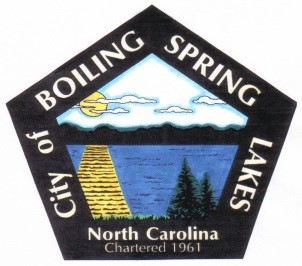 Planning BoardNovember 14, 2023			City Hall – 6:30 P.M.AGENDACall to OrderPledge of AllegianceRoll CallApproval of AgendaApproval of MinutesOctober 17, 2023Public CommentOld BusinessNoneNew BusinessDiscussion – City Center Discussion – General UDO UpdatesOther BusinessAnnouncementsAdjourn